Директор школы:Ж.Камбарова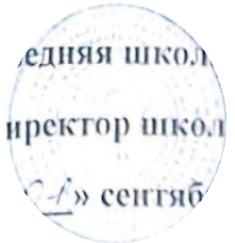 »сепгтябpb 3a 2022-2023 yч.roд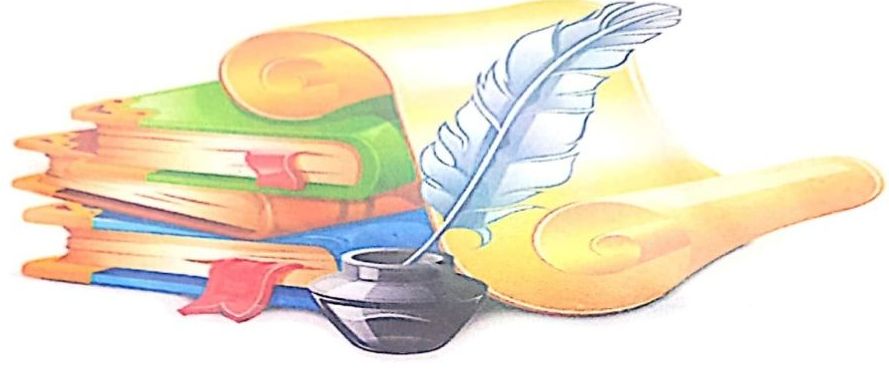 KaлIeHдapHbIŇ пJaH пIO pуcckOMyязыку и лиTepaType9 KJIaccIIpoBepNJIa;		3aByч: M.AдилбekoвaIIpen:УpaNMoBa III9 KJIACC IYETBEPTb (9чacoB)mkeklucanat»2007PУCCKИЙ Я3ЫIK9 KJIACC II ЧETBEPTb 7 чacoB9 KIACC I HETBEPTb(10 чacoB)PYCCKИЙ Я3bIK9 KJIACCIV YETBEPTb 9 чacoBPycekas meparypa 9 kace I epn.(18 чacoB)(Авторы: Смскова Зинаца Сeрreсnuа,Лжneena Kлapa XycannoBna)ek-ep2012Pycckas JHTepaTypa 9 kлacc III чeTBepTь (20 чacoB)Pycckas лиTepaтypa 9 kлacc IV я четвepTb (16 часов)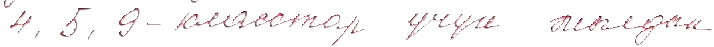 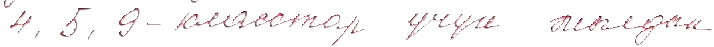 NoTexa ypokonra2rf1CpoknCpoknPecypCblJov 3aYnp 264 c166Yup 273 c172NoTexa ypokonra2rf1KanemtФakTHy5.0gPecypCblJov 3aYnp 264 c166Yup 273 c17212CmakCHC pOCTOrO OCHonop yupac5.110сmmakcHCy npOCTOrO nPeOЖCH111SIra2rf15.09ФakTHy5.0gTaaJov 3aYnp 264 c166Yup 273 c17212PycckaR JeKCHKa C TOЧKH 3peHHS CCuponcxoжe.112.0.911.09TaaJov 3aYnp 264 c166Yup 273 c172345УстaрeвmmC H HOBbIC CJIOBa B PyCCKONJCKCHKC.119.0919.09Cлaй■lynp 276 c175345Обmee сBCJCHHS O CJOXHIOMпреожспнH.Сложноe преллoжeHHe.116.0926.09ynp 279 c. 178345KouTPO.Ib IKTaHT13.103.10СборпKTynp 279 c. 1786COжHOCOЧHHCIHOe HPeNOXCIHe(CCII).CoжHononee npeдoжeHHC(CIII1).1101010.10TaбjиnaYup 291 c1877CIIII с соозами и, да (в значении и)117.1017.10CxeMblymp 297 c1918CIIII c союзами а, но, однако. CПI сcoIO3aMH HJIN,TO...TO14.1024.10ynp 303 c195 ynp 3079KoHTPObHbIN AHKTAHT131.1031.10CбopH.HKTBcero:9NTema ypoкoBIg28hCpokHCpokHPecypcblДoM 3aдNTema ypoкoBIg28hKaлeHдФakTИчPecypcblДoM 3aд1CлoжHonoдчиHёHHbIe npeдnOжeHиЯ.Свя3b придидaT пpeд-я c rлaBHbIMГлавHыIc и пpидaтoчHыIe пpeдлoжeния114.1114.11TaблиnaYup 309:c2022CложnonодчиHёнHbe предлoжeHИR CnpидaToчHbIM MecTa111.1121.11KapToчkиYnp 314c2063СлoжHonoдчиHёHHbIe пpeдлOжeHNR CnpидaToчHbIM BpeMeHN128.115.1128.11CлaйдuIynp 320c2114СложноподчиHёHHbIe IIpezIOxeHNS CпpидaToчHыIM обpаза дeйсTвиЯ128.115.115.11СлайдыlYnp 328 c2175Сложноподчинённые предложсHия CnpиyaroynnM upNqNHb112.1112.11Taблицaynp 333 c2206СлOжHоnодчиIёHHbe пIрeдJOжeHNR CnpHдaTOчHbIM nIeJN119.1128.1119.11CxeMblynp 341 c2247KoHTPOJIbHbIN ДNKTaHT119.1128.1126.11CбopHиKДNKTaHTOBNo12Темa ypokonCHHIc npCHII c npaTCTTCHF2rl1111CpKacm.16.0123.01PecypebtTaбa.pacynknTaбл.kaproykHJoM 3aYnip 346Ynp 348No12Темa ypokonCHHIc npCHII c npaTCTTCHF2rl1111CpKacm.16.0123.01Фakiuy16.0123.0130.01PecypebtTaбa.pacynknTaбл.kaproykHJoM 3aYnip 346Ynp 34834CIIII c npПриaoчe изъяcHnebHMe C COIOtaMHymo.oyomo.ymooNIlpuaToыe H3ъяcHHTCbHbIe Cco1030M4mo0blF2rl111130.01Фakiuy16.0123.0130.01PaзnaroчMaTcpHaУ11 354Ynp 35734CIIII c npПриaoчe изъяcHnebHMe C COIOtaMHymo.oyomo.ymooNIlpuaToыe H3ъяcHHTCbHbIe Cco1030M4mo0blF2rl11116.026.0213.02PaзnaroчMaTcpHaУ11 354Ynp 35734CIIII c npПриaoчe изъяcHnebHMe C COIOtaMHymo.oyomo.ymooNIlpuaToыe H3ъяcHHTCbHbIe Cco1030M4mo0blF2rl11116.026.0213.02KaprokHYnp 3625CIIII c npПриaoчe изъяcHnebHMe C COIOtaMHymo.oyomo.ymooNIlpuaToыe H3ъяcHHTCbHbIe Cco1030M4mo0blF2rl11116.026.0213.02KaprokHYnp 3625CIIII c npПриaoчe изъяcHnebHMe C COIOtaMHymo.oyomo.ymooNIlpuaToыe H3ъяcHHTCbHbIe Cco1030M4mo0blF2rl111113.026.0213.02KaprokHYnp 3626IlpoBcpoyubIi KTHT120.0220.01Coop лиKTal7ПlрилaточныIe 13bRCHHTCJIbHbIC C COIO3aMHkmo.4mo124.0224.026.03KapTo'kиTaona.pnCyIIKNynp 367ynp 3748CIIII c npuaTOHbIMIonpeieиTebI.IpTопрслслитeльHыle C COIO3IIbIM CJIOBOMkomopblu16.0324.026.03KapTo'kиTaona.pnCyIIKNynp 367ynp 3749ПрилaтoчHbIe onpenenHTeJbHbI CCOIO3HbIMH CJOBaMH kakOU,ye113.0324.0318.03Pa3дaToчHыIйMaTepиaJYnp 38210KouTPO.IbHIbIN AHKTAIT120.0324.0318.03CбopH.диKTaH:Bcero:10:NoTeMa ypoKoBIa28hСрokHСрokHPecypeblДoм 3a.1NoTeMa ypoKoBIa28hKaлcHдΦakTичPecypeblДoм 3a.11ПрилaToчHble onpeдeлиTeJbHbIe C COO3HbIMCJIOBOM rAe,kyAa,korдa117.03Taблицa,pa3д.мaTep.ynp 3862CIIПI с yкaзaтeлIbHыIMи cлOBами mom, makoй13.04Taблицa,pa3л.мaтep.ynp 3923Beccoio3Hble cлoЖHbe npeдлoжсHия и eгoTHIIb110.04KapToчkиYnp 3994IpaMaя peчb.114.04PиcyHкиynp 402567Знаки препипания при прямой рсчи.124.04KapToykHynp 409567IpoBepOyHbIN ДHKTaHT11.05C6opHHK567KoсBCHHaя peчb.18.05Taблицaynp 4118YnpaжnenNR115.05KapToчkH9KoHTPOJIHBIN ANKTaHT122.05.CбopIL.AHKTBeero:Bcero 3a ron:934.Beero:Bcero 3a ron:934.No12Tena ypokonBnccimcЛpennepycckas mepaiypa"CoBo o nOky HropeBe"r490Ft-1CpokHCpokHPecypcitJos 3aNo12Tena ypokonBnccimcЛpennepycckas mepaiypa"CoBo o nOky HropeBe"r490Ft-1KancmФakTHyPecypcitJos 3aNo12Tena ypokonBnccimcЛpennepycckas mepaiypa"CoBo o nOky HropeBe"r490Ft-10.009.0913.096.09CTp 3nepecka3No12Tena ypokonBnccimcЛpennepycckas mepaiypa"CoBo o nOky HropeBe"r490Ft-10.009.0913.099.00CnaйCp1 6nepecka334H18 Reka M.B.JlosonocoB.ЖH31b, 11BOPHCCTBOЛH.ФOHBHHH"Heopocb"10.009.0913.0913.09CлaйCTp 12HcpccKa334H18 Reka M.B.JlosonocoB.ЖH31b, 11BOPHCCTBOЛH.ФOHBHHH"Heopocb"1160916.09ИлJOCTP.CTp 16nepecka35Koмc:я《Heopocnb》11110.0913.0927.0919.0920.09nepecka36A.II.PaameB."lyremectBHeиз Петербурга в МockBy"11110.0913.0927.0919.0923.00ИJIIOCTPCTp 21nepecka37Иen kaбpH3Ma BauTcpatype.K.Ф.PылecB.A.C.Грнбoслoв ЖH3Hb HTBOPЧCCTBO11110.0913.0927.0919.0927.09Cлaй■ЫlCrp26nepecka38Иen kaбpH3Ma BauTcpatype.K.Ф.PылecB.A.C.Грнбoслoв ЖH3Hb HTBOPЧCCTBO110.0913.0927.0919.092909CлaйдыCrp30nepecka39KoNcя"Tope oT yMa"4.104.10CTp 31Hepecka310Oбpa3 Чaukoro6.106.10CTp 34nepecka311A.C.IlyшkHH.ЖN3Hb HTBOPYeCTBO.111.101110Слaйды cтр 37nepecka312Лирика A.C.Пушкина "KYa;taeBy"114.1014.10CлaйдbI Cтp 43HaN3ycTb13《H OMHIю чyдHOeMгHOBeHbe..."«Чувства добрые я лиройnpoбyждaл》118.1018.10JIHTпpиëMыI.CTp50HaN3ycTb14"И.И.ПIyщиHy","ApиoH".111.1021.10AудиpoBaHиecTp57-58lIaN3ycTb15Пocлieдниe rодbI жи3Hи,дуэльи CMePTb.125.1025.10NлJIOCTP-ИNCTp61nepecka316"...BHOBb я nOceTNJ...","IIaMяTHNK"126.1026.10AyлиpoB-e cTp63-65HaH3ycTb17PoMaH B CTNXaX "EBreHHЙОнсгин".ГлaBa 1.Oбpa3OHerиHa128.1028.10NлIJIOCTPCTp 68-72nepecka318Tecr 3a qerBepTb129.1029.10Beero:18N12345Texa ypokonTnana 2.Oopas TaEnana 3.HncbMo TatbsH KOnernny.Kрaтkoe co.epжanne TaB 4.5.6.“八y”TlncbMo Oneruna k Tambane"Tepon povana.Tamana Japa.EBreHHN OneT27h1CpoknCpoknPecypcnl■os 3a.tN12345Texa ypokonTnana 2.Oopas TaEnana 3.HncbMo TatbsH KOnernny.Kрaтkoe co.epжanne TaB 4.5.6.“八y”TlncbMo Oneruna k Tambane"Tepon povana.Tamana Japa.EBreHHN OneT27h1KanemtФakIи"Pecypcnl■os 3a.tN12345Texa ypokonTnana 2.Oopas TaEnana 3.HncbMo TatbsH KOnernny.Kрaтkoe co.epжanne TaB 4.5.6.“八y”TlncbMo Oneruna k Tambane"Tepon povana.Tamana Japa.EBreHHN OneT27h19 //9.11Cnaйcip76Hepecka?N12345Texa ypokonTnana 2.Oopas TaEnana 3.HncbMo TatbsH KOnernny.Kрaтkoe co.epжanne TaB 4.5.6.“八y”TlncbMo Oneruna k Tambane"Tepon povana.Tamana Japa.EBreHHN One111111.1116.11181122.1111 11ИOCT.Crp 78nepcckarnepccka3nepecka3N12345Texa ypokonTnana 2.Oopas TaEnana 3.HncbMo TatbsH KOnernny.Kрaтkoe co.epжanne TaB 4.5.6.“八y”TlncbMo Oneruna k Tambane"Tepon povana.Tamana Japa.EBreHHN One111111.1116.11181122.1116.1118.1121.11Иocip.cTp 84Ayли■t-ccTp crp 92CлaйlCrp 98nepcckarnepccka3nepecka3N12345Texa ypokonTnana 2.Oopas TaEnana 3.HncbMo TatbsH KOnernny.Kрaтkoe co.epжanne TaB 4.5.6.“八y”TlncbMo Oneruna k Tambane"Tepon povana.Tamana Japa.EBreHHN One111111.1116.11181122.1116.1118.1121.11Иocip.cTp 84Ayли■t-ccTp crp 92CлaйlCrp 98nepecka:6TeciupoBaHne11124.112.11Cбop.TecT.nepecka:7O) poMane "KannTanCkaN Дoчka".TnaBa 1"CepжanT rBapn"11130.1%30.112.12BилCOpoлIHK cIP106Hepecka37O) poMane "KannTanCkaN Дoчka".TnaBa 1"CepжanT rBapn"1112.1230.112.12ИлoCTPcTp112-117nepccka38TnaBb 2.3."Boжarыli"."Kpenoctb".lloHяrne O neйзaжe.1112.1230.112.12ИлoCTPcTp112-117nepccka39Гaвыl 4.5.6."ПyraчeBIиHa"12.122.12ИлInocTP.CTp 123CлaйдbICTp127liepecka310Глaвa 7."Приcтyn"19.129.12ИлInocTP.CTp 123CлaйдbICTp127nlepecka311ГaaBа 8."Нeзваный гость".ГлaBыI9.10122.1214.12ИлJIOCTP.CTp 132nIepecka312Глaвa 11."MяTeжHaя cлoбoдa"123.1215.12ИлmIOCTCTP136nepecka31314Глaвa 12."Cиpoтa"125.1220.12Oбcyждeниe cTp 143nepccka3ncpecka31314《Бeperи чecтb cмoлoду》 ОбpазIleTpa ГpиHeBa126.1222.12Oбcyждсниe cTp 149-151nepccka3ncpecka315TecT 3a qeTвepTь28.1228.12Bcero:14NoTema ypokoBKpecTLSHCKOe BOCCTaHNe BpoMaHeYacblCpokHCpokHPecypcblAoM 3aдnepecka3NoTema ypokoBKpecTLSHCKOe BOCCTaHNe BpoMaHeYacblKaneHдΦakTиЧPecypcblAoM 3aдnepecka31Tema ypokoBKpecTLSHCKOe BOCCTaHNe BpoMaHe114.0914.01TeMaT.pиcyH.AoM 3aдnepecka32IIo KbIprbI3CKN《3ByЧHыIЙ》IIymIkNH.IloэTbl pa3HbIXнародов о ПуIIIKNHC.120.012001JINT npHёMbI CTP164nepecka33IoBeCTN beJIKHHa124.0124.01Cлanд CTP 167nepecka34IlucbMennas paбora«MoitIymKHH》11127.0131.013.0124.0131.013.00Mmocipanuncip 166Hopiper nooaCaaitc172Temar.Puc cTP177HamcaTbCo'NHCHNC5M.IO.JlepMonton.ЖTBOPICCTBO.11127.0131.013.0124.0131.013.00Mmocipanuncip 166Hopiper nooaCaaitc172Temar.Puc cTP177HamcaTbCo'NHCHNC5M.IO.JlepMonton.ЖTBOPICCTBO.11127.0131.013.0124.0131.013.00Mmocipanuncip 166Hopiper nooaCaaitc172Temar.Puc cTP177nepecka367SЛприка «CMep111001a》 1837r.11127.0131.013.0124.0131.013.00Mmocipanuncip 166Hopiper nooaCaaitc172Temar.Puc cTP177Hansycn67SCruxoIRopenne Ipomant.HCMbITaN PoccHs》.17.0210.021.02KapToчkN CIP195Hansycr67SCTHXoTBOPCHnC《Poa》17.0210.0210.02TeMar.pHcyHKHcTp196Hansyci.9CiXOIBOPCHHC《ЛyMa》《УTcC》114.0215.02TeMaT.pHcyHKHCTP184Han3ycTb10СтuxoTBOPCHHC《yrëc》17.0217.022202CTp 192Han3ycTb10СтuxoTBOPCHHC《yrëc》17.0217.022202CTp 192Haи3yCTb11IlooMa《MitblpH》121.0217.022202TeMaTичecKNCрисуHKN CTp 203nepecka312《Что я видел на воле》124.0224.02Kapточки cTp207nepecka313«Я цель одну имел в душе»128.021.03.KapToчки crp211nepecka314«Вернулся я к торьме моей》3.033.03Cлaйы CTp214nepecka315«Душy MOжHO JIbpacckaзaTь?》14.037.03TeMar.PиcyHKNc 218nepecka316Гepoй пOЭMbI. и aBTOp nOэMb.B BOCIPИRTNN KbIpгbI3CKONлIиTepaTypыI.110.0310.03Kapточкa cTp222nepecka317Тестированиe. (Изложение,coчиHCHиe)Ha BbIбop yчитeл114.0314.03nepecka318JIereHдa《Бerлeц》114.0317.03Bидeo cтp228nepecka319《Tpи naJIbMbI》127.0329.03TeMar.pиcyHKHcTp201nepecka320Повесть«Тамань», «КняжHaMэpи》129.0331.03CTp 231nepecka320TecTNpoBaHNe 3a yeTBepTb31.035.03CбoHиK TeCTOBNoTema ypokoBЧacblCpokHCpokHPecypcblДoM 3aдIlepecka3NoTema ypokoBЧacblKaneHд.Фakтич.PecypcblДoM 3aдIlepecka31H.B.Гoroль.Жи3Hь иTBOPYCCTBO.229.0331.03CлaйдыIcTp 237ДoM 3aдIlepecka3,1.01112.011111 011ocTpaINHcrp242Ilepecka3Ilepecka3Hlepecka3Hlepecka3Hlcpecka3Ilepccka3IlcpecKa3Ilcpecka3Ilepecka3Ilepecka3Ilepecka33Koмeдuя《PeвH3op》1,1.01112.011111 011ocTpaINHcrp242Ilepecka3Ilepecka3Hlepecka3Hlepecka3Hlcpecka3Ilepccka3IlcpecKa3Ilcpecka3Ilepecka3Ilepecka3Ilepecka33Koмeдuя《PeвH3op》1,1.01112.011111 011ИлmосTPaINHcTp 244BunCO pOJMKcTp 248CTp 251Ilepecka3Ilepecka3Hlepecka3Hlepecka3Hlcpecka3Ilepccka3IlcpecKa3Ilcpecka3Ilepecka3Ilepecka3Ilepecka34Koмс:uя«PcBH3Op》1,1.01112.011111 011ИлmосTPaINHcTp 244BunCO pOJMKcTp 248CTp 251Ilepecka3Ilepecka3Hlepecka3Hlepecka3Hlcpecka3Ilepccka3IlcpecKa3Ilcpecka3Ilepecka3Ilepecka3Ilepecka35Пlooмa«Mepiabte ym1,1.01112.011111 011ИлmосTPaINHcTp 244BunCO pOJMKcTp 248CTp 251Ilepecka3Ilepecka3Hlepecka3Hlepecka3Hlcpecka3Ilepccka3IlcpecKa3Ilcpecka3Ilepecka3Ilepecka3Ilepecka36TaBa 6 aбa My?119.011Cnain cip253Ilepecka3Ilepecka3Hlepecka3Hlepecka3Hlcpecka3Ilepccka3IlcpecKa3Ilcpecka3Ilepecka3Ilepecka3Ilepecka37«Baeen Th121.매CTp253Ilepecka3Ilepecka3Hlepecka3Hlepecka3Hlcpecka3Ilepccka3IlcpecKa3Ilcpecka3Ilepecka3Ilepecka3Ilepecka38Ilpeza126.04CTp 259BunCO pOJNKcrp 264CTp 269OбcyжлeияIlepecka3Ilepecka3Hlepecka3Hlepecka3Hlcpecka3Ilepccka3IlcpecKa3Ilcpecka3Ilepecka3Ilepecka3Ilepecka39«Слслка совсpicna»1128.0113.05CTp 259BunCO pOJNKcrp 264CTp 269OбcyжлeияIlepecka3Ilepecka3Hlepecka3Hlepecka3Hlcpecka3Ilepccka3IlcpecKa3Ilcpecka3Ilepecka3Ilepecka3Ilepecka310Ilmomku-«llpopexa naчeoBC■CCTBC》1128.0113.05CTp 259BunCO pOJNKcrp 264CTp 269OбcyжлeияIlepecka3Ilepecka3Hlepecka3Hlepecka3Hlcpecka3Ilepccka3IlcpecKa3Ilcpecka3Ilepecka3Ilepecka3Ilepecka311«Кyлa *necembcs Tbl.Pycb?14.0510.05CTp 276Ilepecka3Ilepecka3Hlepecka3Hlepecka3Hlcpecka3Ilepccka3IlcpecKa3Ilcpecka3Ilepecka3Ilepecka3Ilepecka312Длeц ЧчиkOB14.0510.05CTp 257-274Ilepecka3Ilepecka3Hlepecka3Hlepecka3Hlcpecka3Ilepccka3IlcpecKa3Ilcpecka3Ilepecka3Ilepecka3Ilepecka313IlиcbMenHaR paбora《MocотношCHис Чичикову»112.0514.03CлaйлыlCTp 279Ilepecka3Ilepecka314Гоroль и кыpгb3cKHйTeaTp112.0514.03CлaйлыlCTp 279Ilepecka3Ilepecka315TecTиpoBaHNe11620.05NлnocTpaцINNIlepecka3Ilepecka313Bcero:116CбopH.TecTOB14Bcero зa roд;68